BewerkingsgeschiedenisDeelnemers:Benoit NatusJorick FlabatBijhorende documentenInhoudsopgaveDoel van dit document	3Globaal overzicht	3Context	3Algemene werking	3Technische specificaties	4Infrastructuur en interface	4Beschrijving van de businesslogica	5Request	5De businessinhoud	51	De bewerking	52	De specifieke situatie	63	De lijst met de eindklanten	7Antwoord	81	De operatie	92	De situatie van een eindklant	93	Resultaat voor een specifieke situatie	104	Returncode	10Set van berichten [LDM]	12Gegevensbestand	12Voucher	12Doel van dit documentIn dit document wordt het volgende beschreven:de technische specificaties van de batch-verwerking van de eindklanten in het kader van het project betreffende de geharmoniseerde sociale statuten (GSS);de uitgewisselde (input en output) bestanden alsook het uitwisselingsproces van deze bestanden. Aan de hand van dit document zou de (informaticadienst van de) klant het batch-bestand dat hem door de KSZ ter beschikking wordt gesteld correct moeten kunnen gebruiken.Het betreft een globaal overzicht van het batch-bestand. De meer specifieke informatie in verband met een welbepaald project wordt in detail beschreven in een bijhorend document eigen aan elk project.Globaal overzichtContextOm rechten eenvoudiger te kunnen toekennen en te kunnen automatiseren, heeft de KSZ het project van de geharmoniseerde sociale statuten uitgewerkt. Deze batch-dienst zal enkel worden gebruikt voor de verwerking van omvangrijke volumes of indien er talrijke statuten en authentieke bronnen zijn betrokken.Algemene werkingOp basis van een klantenlijst gaat de KSZ na of de klant deel uitmaakt van een groep die voldoet aan een aantal specifieke criteria, hierna specifieke situatie genaamd (specificSituation).Een specifieke situatie betreft één van de volgende entiteiten:Een persoon: de verwerking zal betrekking hebben op de geraadpleegde persoonEen gezinssamenstelling: de verwerking zal betrekking hebben op de gezinssamenstelling van de persoon aangeduid in de parameters bij de raadpleging. Voorbeeld: voor een raadpleging die verricht wordt op 01/01 zullen wij uitgaan van het gezin zoals gekend op 01/01, ook indien er later nieuwe leden toegevoegd worden of leden vertrekken. Ongeacht de entiteit kan de berekening van het recht worden verricht op een welbepaalde datum of voor een periode. Ongeacht het tijdscriterium, mag dit niet langer dan 2 jaar in het verleden gesitueerd zijn.Een specifieke situatie betreft een welbepaalde entiteit en laat toe een recht te berekenen op basis van diverse criteria:De entiteit moet een specifiek sociaal statuut bezitten of één van de sociale statuten die door de partner gedefinieerd werden. Dit is het minimale criterium voor de verwerking.De entiteit moet gedomicilieerd zijn op een specifieke postcode. Het kan gaan om een stad, een gemeente, een provincie of een gewest.De entiteit moet behoren tot een specifieke leeftijdsgroep.Indien de entiteit een gezin is, is het ook mogelijk om de selectie te beperken tot de leden die in aanmerking komen door enkel rekening te houden met de leden die een specifieke relatie met het gezinshoofd hebben (relatie 2 = echtgeno(o)t(e), relatie 3 = zoon/dochter, ...)Een specifieke situatie bepaalt tevens de informatie die teruggestuurd zal worden naar de partner. Dit wordt gedefinieerd op basis van het doeleinde van de verwerking en de machtigingen die aan de partner verleend werden. De volgende informatie kan worden teruggestuurd:Aanduiding dat de entiteit beantwoordt aan de verwerkingscriteriaIn geval van een entiteit “persoon” zal het antwoord positief zijn indien de persoon aan de criteria beantwoordt.In geval van een entiteit “gezin” zal het antwoord positief zijn indien minstens één gezinslid aan de criteria beantwoordt. De periode gedurende dewelke de entiteit aan de criteria beantwoordt. Opgelet: de periodes zullen worden ingekort om maximaal te beantwoorden aan de periode van raadpleging.Voorbeeld: Voor een raadpleging die betrekking heeft op het jaar 2018 geniet de geraadpleegde entiteit een recht. Echter, het reële recht vangt aan in 2017 en is nog steeds actief in 2018. De periode die teruggestuurd wordt naar aanleiding van de raadpleging is 2018.De authentieke bronnen die tussenkomen in de berekening van het recht.De sociale statuten die een rol spelen in de berekening van het recht.De postcode van de entiteit. De teruggestuurde postcode is niet noodzakelijk dezelfde als de postcode op de gevraagde datum van raadpleging.Voorbeeld: de raadpleging kan betrekking hebben op een recht op 01/01 maar de teruggestuurde postcode kan de postcode van de entiteit op de huidige datum zijn. Indien de entiteit een gezin is:Het aantal beschermde personen die in aanmerking worden genomen bij de berekening van het recht.Het INSZ van de beschermde personen die in aanmerking worden genomen bij de berekening van het recht.Er is echter een aandachtspunt waarmee rekening moet worden gehouden. De GSS-batchverwerkingen hebben betrekking op een momentopname van de gegevens in de authentieke bronnen (rijksregister, DHPH, OCMW) met name de eerste dag van elk trimester. Bij de verwerking kan het dus zijn dat de gegevens van de geraadpleegde entiteiten intussen gewijzigd zijn. De lijst van de eindklanten wordt bijgewerkt door de klant van de dienst. Volgens de context en een frequentie die door de klant moet worden vastgelegd, stuurt hij de lijst op met de nieuwe eindklanten en de klanten die geen klant meer zijn (update: NEW en SUPRESS)de nieuwe lijst op van eindklanten (de vorige lijst wordt overschreven: OVERRIDE)de lijst van eindklanten op voor degenen waarvoor requests moeten worden verricht (QUERY).De bestanden worden naar een FTP-server overgemaakt volgens de LDM [Lot de messages / Set van Berichten] standaarden van de KSZ.Technische specificatiesInfrastructuur en interface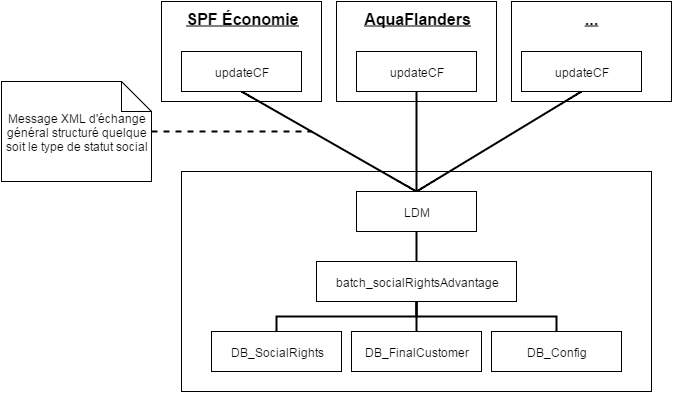 Beschrijving van de businesslogicaRequest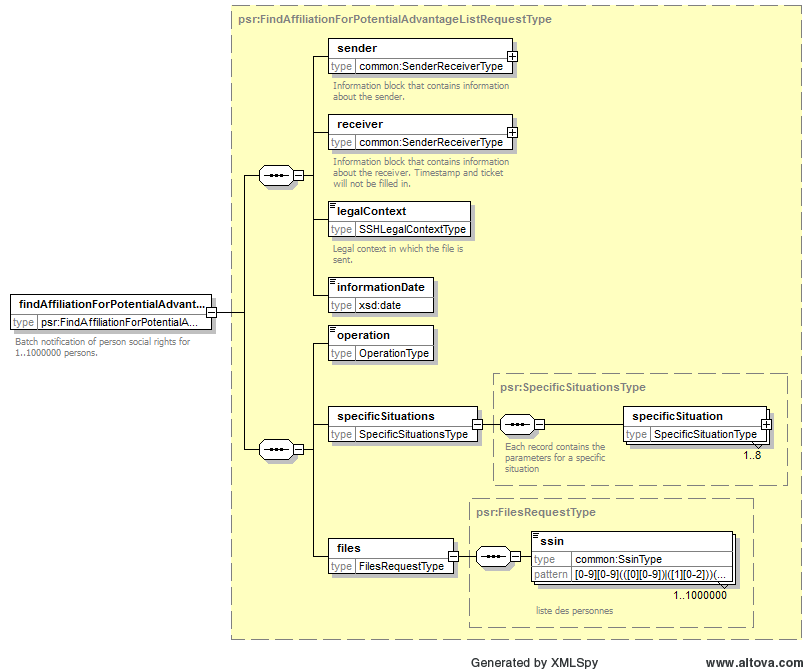 De request moet de volgende elementen bevatten: De identificatie van de organisatie die het bericht uitgeeft [sender] aan de hand van het KBO-nummer of van de koppel sector/instelling.De identificatie van de organisatie waarvoor het bericht is bestemd [receiver]: customerIdentification/cbeNumber = 0244640631Het wettelijk kader [legalContext]De datum waarop de informatie wordt opgehaald [informationDate]De businessinhoudDe bewerking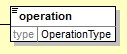 De bewerking bepaalt wat er met de lijst van SSIN's die in het bestand worden meegedeeld, moet gebeuren. Er werden vier verschillende bewerkingen vastgelegd voor de klant: NEW : de lijst van SSIN's stemt overeen met de nieuwe eindklanten die in de database moeten worden opgenomen (voor de klanten voor wie de KSZ de klantenlijst bijwerkt en bewaart)SUPPRESS : de lijst van SSIN's stemt overeen met de eindklanten die dat niet langer zijn en die dus uit de database moeten worden verwijderd. De afgeleide rechten zullen niet meer worden berekend voor het bestand met de verwijderde eindklanten. Er zal bijgevolg geen antwoord worden meegedeeld voor specifieke situaties maar enkel een statuut [MSG00000] waaruit blijkt dat de persoon effectief is verwijderd uit onze database van eindklanten of [SSH00046] indien de persoon niet in onze database gekend was voor de specifieke situaties waarnaar wordt verwezen.
De bewerkingen NEW en SUPPRESS worden tegelijkertijd gebruikt.QUERY : de lijst van SSIN's van wie de aanvrager (eenmalig) wenst te weten of ze al dan niet tot een specifieke situatie behorenOVERWRITE : de lijst van SSIN's stemt overeen met een volledig beeld van de eindklanten dat het huidige in de database aanwezige beeld moet vervangen en dat regelmatig door de aanvrager wordt opgevolgd.Opmerkingen: de voornaamste doelstelling van het bijhouden van een database bestaat erin het notificatiemechanisme (bestand NOTIFY) met de mutaties van de voorheen verstuurde rechten te kunnen gebruiken. Met de bewerking QUERY wordt de lijst niet in een gegevensbank opgeslagen, hierdoor kunnen de notificaties niet worden gebruikt, in tegenstelling tot OVERWRITE (en NEW/SUPPRESS) die de eindklanten opslaat en de notificaties mogelijk maakt.De specifieke situatie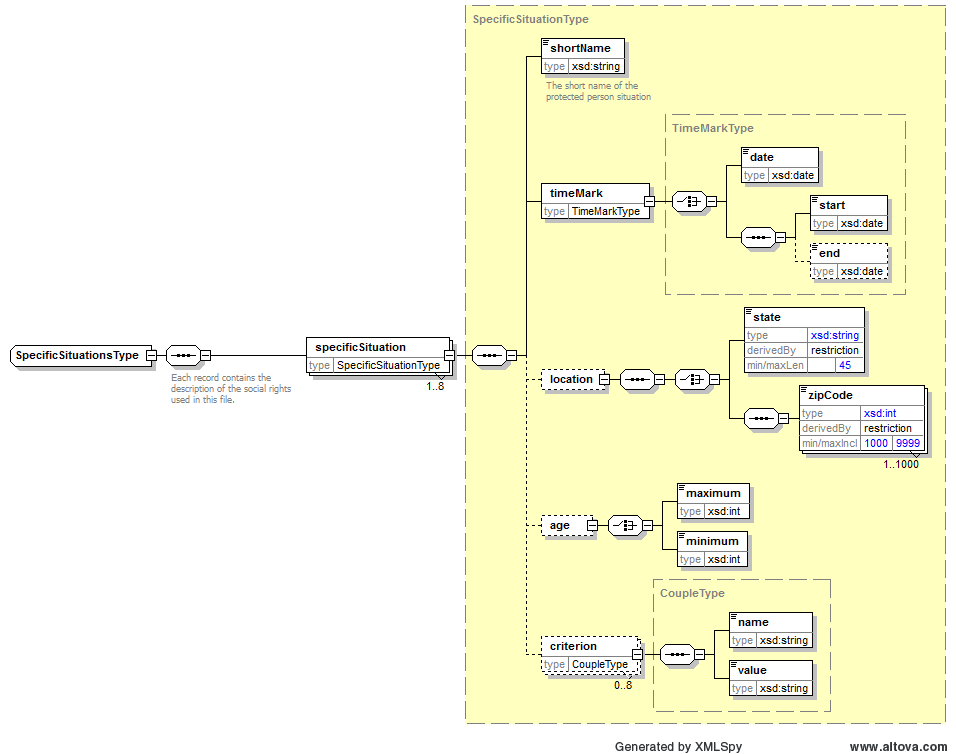 De specifieke situatie stemt overeen met een groep die aan een aantal criteria voldoet. De klant moet de volgende elementen meedelen in het verzoek voor een specifieke situatie:Het vooraf bepaalde acroniem [shortName]Het tijdscriterium van de specifieke situatie [timeMark] wordt bepaald aan de hand van een precieze datum of van een periode die kan worden geopend.Eventueel: Het lokalisatiecriterium [location] door een vooraf bepaald acroniem [state] of door een lijst van postcodesHet leeftijdscriterium [age] door een minimale en/of maximale waardeAndere vrije criteria die op voorhand worden vastgelegd.Al deze informatie wordt met de klant vastgelegd en wordt bijgevolg door de KSZ gecontroleerd wanneer ze dit soort bericht ontvangt. Wanneer er een parameter ontbreekt, bevat het antwoord de returncode SSH00044. Wanneer een waarde niet wordt toegestaan, wordt de returncode SSH00042 teruggestuurd (zie de tabel hierna met returncodes).De lijst met de specifieke situaties wordt door de klant bepaald. De KSZ verwacht de volledige lijst voor een bepaald reglementair kader (wettelijke context). Indien de lijst niet volledig is of indien een bijkomend element wordt toegevoegd, bevat het antwoord de returncode SSH00043.Opmerking: De informatie die moet worden ingevuld voor een specifieke situatie wordt beschreven in een bijhorend document eigen aan het project.De lijst met de eindklanten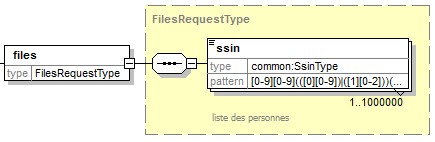 De klant levert de lijst met de eindklanten op basis van hun SSIN.Antwoord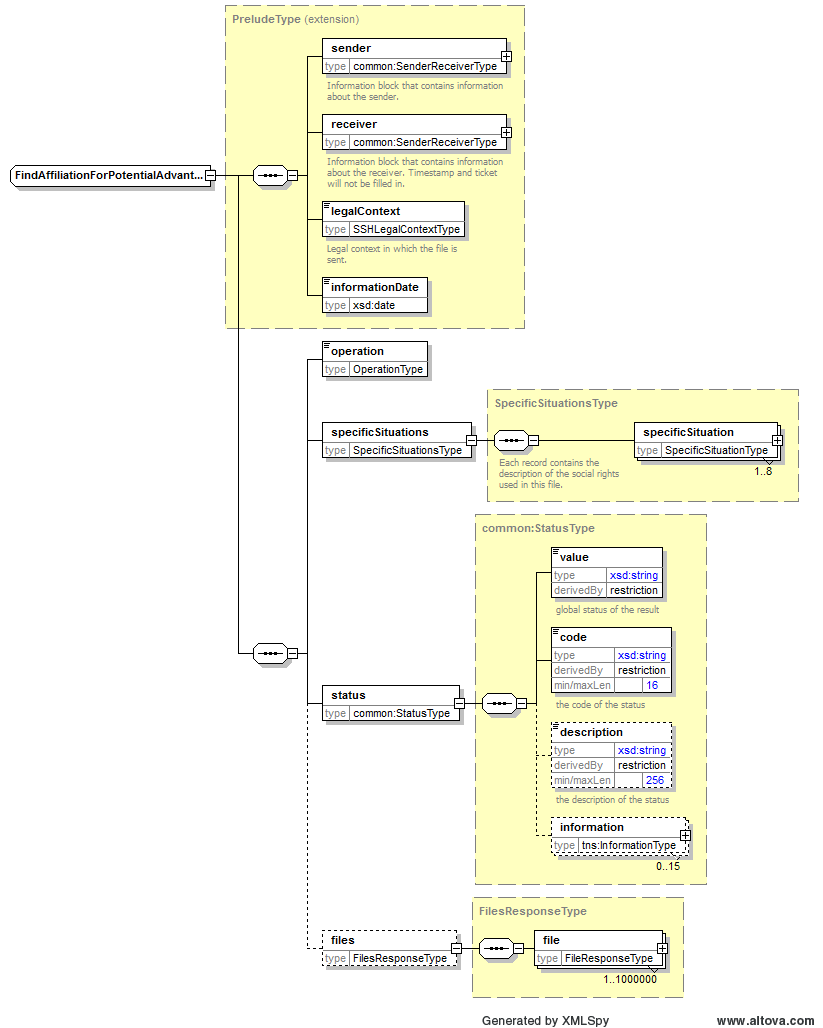 Na de verwerking wordt een resultaatbestand met betrekking tot het verloop van de uitvoering meegedeeld. De operatieDe operatie die in het antwoord bestand gedefinieerd is kan de volgende waarden hebben: NEW: het antwoord voor de nieuwe eindklantenSUPPRESS: het antwoord voor de eindklanten met een statuut dat aangeeft dat de persoon wel uit onze database verwijderd isQUERY: het antwoord voor de eindklanten die gevraagd zijnOVERWRITE: het antwoord voor het volledig beeld van de eindklantenNOTIFY: het antwoord voor de eindklanten die in ons DB al gekend zijn maar voor wie de situatie veranderd is. Deze operatie is uniek aan het notificatiesysteem Het is nooit gebruikt in een rekwest.De situatie van een eindklantVoor elk dossier bevat het antwoord:ofwel het resultaat van de verwerking;ofwel een status waarbij de aard van de fout wordt aangeduid.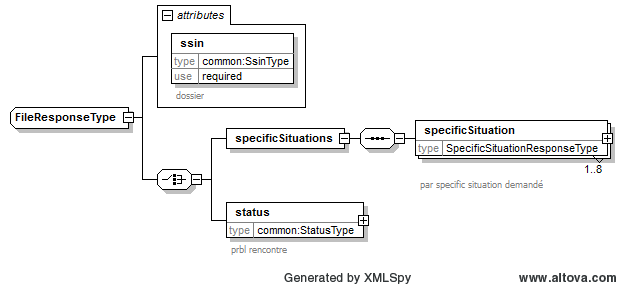 Resultaat voor een specifieke situatie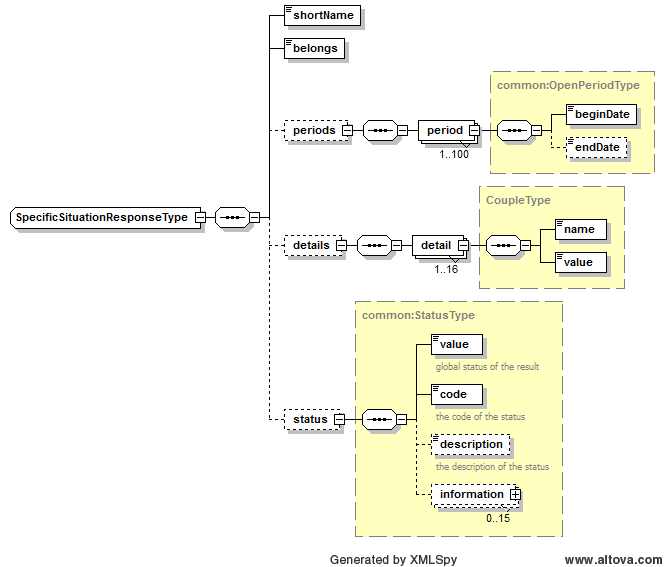 Voor elke specifieke situatie bevat het resultaat de volgende elementen voor elk dossier: Het acroniem van de specifieke situatie waarop het resultaat betrekking heeft [shortName]Boolean flag waarbij wordt aangeduid of de eindklant al dan niet behoort tot de specifieke situatie [belongs]Eventueel: De periode waarin de eindklant tot de specifieke situatie behoort [periods]Bijkomende details met betrekking tot het feit dat hij tot de specifieke situatie behoort [details]Verschillende waarden voor het veld [name] zijn mogelijk:AUTHENTIC_SOURCESOCIAL_RIGHTPROTECTED_PERSONCOUNT_PROTECTED_PERSONZIP_CODEEen statuut als het dossier niet behandeld is voor de specifieke situatie [status]Opmerking: De informatie die in het resultaat wordt weergegeven staat beschreven in een bijhorend document eigen aan het project.ReturncodeDe 4de kolom (position) duidt aan op welk niveau in de xsd de return code zal ingevuld worden.Set van berichten [LDM]GegevensbestandHet of de gegevensbestanden zijn conform het schema dat voor het project werd vastgelegd.De gegevensbestanden (message xml root = findAffiliationForPotentialAdvantageListRequest) worden gedownload op de sFTP-server die wordt beschreven in een bijhorend document eigen aan het project en vervolgens als laatste het "voucher"-bestand die de gegevensbestanden en de metagegevens oplijst waardoor ze automatisch kunnen worden verwerkt.Voor elke organisatie is de doelfolder specifiek XXXXXX-KSZBCSS.Opgepast: elke set van files mag alleen één groep van operaties bevatten:Ofwel NEW of SUPRESSOfwel OVERWRITEOfwel QUERYEen mengeling van operatie groepen in één set van files zal geweigerd worden.Alle bestand moeten in UTF8 (zonder BOM) gecodeerd zijn.VoucherHet xml-bericht van de voucher is conform aan het schema:http://www.bcss.fgov.be/binaries/documentation/nl/documentation/general/lotpackagevoucher_20090716.xsdDe « voucher » geeft informatie over de lijst van de bestanden (xml-bericht findAffiliationForPotentialAdvantageListRequest) waarin alle sociale statuten op een bepaald ogenblik zijn opgenomen.Voucher voor het project SSH Final Customer Processing[env] = 'T | A | P'[sss] = waarde die de sector van de sociale zekerheid aanduidt[iii] = waarde die het type instelling van de sector van de sociale zekerheid aanduidt[nnnnnnnnnn] = ondernemingsnummer[uniq id] = een waarde waardoor de naam van het bestand uniek wordt (mag verschillen van degene die in de voucher staat). De waarde moet geïncrementeerd worden voor elke bestand en elke uitwisseling. [code name] die overeenkomt met de operatie in het bestand:NEW : NEWDEL : SUPPRESSQRY : QUERYOW : OVERWRITEBijlagenMogelijke waarden van het [detail] -blok van het antwoord voor een specifieke situatieVersieDatumBeschrijvingAuteur(s)0.122/12/2015Eerste versieJFL, BNA0.206/04/2016Revisie van de bestandnamenJFL, BNA0.327/10/2016Meer information over de UniqueIdentifier in de naamgeving van de bestandenJFL, BNA0.414/12/2016Aanpassing van de groeptypesJFL, BNA0.528/03/2017Verduidelijking van de positie van de return codesJFL, BNA0.610/04/2017Verduidelijking over de data bestand namenJFL, BNA0.723/04/2018Nieuwe error codes in verband met de RRJFL, BNA0.828/05/2018Verduidelijking over de encoding van de bestanden JFL, BNA0.904/10/2018Toelichting van het verschil tussen QUERY en OVERWRITEJFL, BNA1.003/04/2019Gedetailleerde beschrijving van wat een specifieke situatie is
+ toevoeging van de detailcodes in het antwoordJFL, BNADocumentAuteur(s)Project "Set van berichten" (Lot de Message [LDM])KSZ<value><code><description>PositionDATA_FOUNDMSG00000Treatment successfulRootNO_RESULTMSG00011SSIN is invalidSSIN resultNO_RESULTMSG00013LegalContext invalidRootNO_RESULTMSG00014Incorrect cbe number for the organization (unauthorized)RootNO_RESULTSSH00042The partner configuration is not authorizedRootNO_RESULTSSH00043Error in the list of provided specific situationRootNO_RESULTSSH00044Missing parameterRootNO_RESULTSSH00045The legal context is not known for the partnerRootNO_RESULTSSH00046Unknown final customer for partner and legal contextSSIN resultNO_DATA_FOUNDSSH00047Warning: Some errors have been found in the family compositionSSIN resultNO_RESULTSSH00048Some errors have been found in the NR responseSSIN resultNO_DATA_FOUNDSSH00049No zip code found for the requested dateSSIN resultMetadataElementInhoud<voucherName>[env]fs[sss][iii]-xml-d[yyyymmdd]uSSHFC[uniq id]voucher.xml[env]fe[nnnnnnnnnn]-xml-d[yyyymmdd]uSSHFC[uniq id]voucher.xml<version>1<uniqueIdentifier>waarde van SSHFC gevolgd door een [uniq id] die geïncrementeerd moet worden voor elke uitwisselingex: SSHFC00000000001<mileStone>yyyy | yyyymm | yyyymmdd<timestamp>yyyy-mm-ddThh:mm:ss.0Z<author><socialSecurityOrganization><sectorCode>xxx ...<addressee><socialSecurityOrganization><sectorCode>025 ....<environment>T | A | P<applicationCode>SSH_FINAL_CUSTOMER_PROCESSING<operationCode>findAffiliationForPotentialAdvantageListRequestpackagedLotFiles/ packagedLotFileSubelementwaarde<lotFileName>[env]fs[sss][iii]-xml-d[yyyymmdd]uSSHFC_[code name][uniq id][env]fe[nnnnnnnnnn]-xml-d[yyyymmdd]uSSHFC_[code name][uniq id]naam van het gegevensbestand in XML[uniq id] specifiek voor elk bestand die in de voucher wordt vermeldEx. tfe0314595348-xml-d20140624uSSHFC_DEL0000000002.xml<compressedFileName>[env]fs[sss][iii]-xml-d[yyyymmdd]uSSHFC_[code name][uniq id] met suffix .zip of .gzip[env]fe[nnnnnnnnnn]-xml-d[yyyymmdd]uSSHFC_[code name][uniq id] met suffix .zip of .gzipEx. tfe0314595348-xml-d20140624uSSHFC_DEL0000000002.xml.gz<timestamp>yyyy-mm-ddThh:mm:ss.0Z<encoding>UTF8<messageStructure><syntax>XML...<integrity><integrityCheck><integrityMethod>MD5...naamWaartDescriptieDescriptieAUTHENTIC_SOURCESFP-FPDFederale PensioendienstFederale PensioendienstAUTHENTIC_SOURCEDGPHDG Personen met een handicapDG Personen met een handicapAUTHENTIC_SOURCECPAS-OCMWOCMWOCMWAUTHENTIC_SOURCEVSBAgentschap Vlaamse Sociale BeschermingAgentschap Vlaamse Sociale BeschermingAUTHENTIC_SOURCECIN-NICMutualiteitMutualiteitAUTHENTIC_SOURCEKENGKind en GezinKind en GezinSOCIAL_RIGHTATP_THVDTegemoetkoming aan personen met een handicap (oude wetgeving)SFP-FPDSOCIAL_RIGHTACH_ATMTegemoetkoming aan personen met een handicap (oude wetgeving)SFP-FPDSOCIAL_RIGHTRG_GIInkomensgarantie voor ouderen (of equivalent)SFP-FPDSOCIAL_RIGHTMAE_ORBInkomensgarantie voor ouderen (of equivalent)SFP-FPDSOCIAL_RIGHTMRV_WRBInkomensgarantie voor ouderen (of equivalent)SFP-FPDSOCIAL_RIGHTACRG_TAGITegemoetkoming aan personen met een handicap (oude wetgeving)SFP-FPDSOCIAL_RIGHTGRAPA_IGOInkomensgarantie voor ouderen (of equivalent)SFP-FPDSOCIAL_RIGHTTP-6Totaal  van de 3 pijlersDGPHSOCIAL_RIGHTCC_VBVolledige blindheidDGPHSOCIAL_RIGHTAAL_TOWTegemoetkoming aan personen met een handicap (oude wetgeving)DGPHSOCIAL_RIGHTPI-65Percentage invaliditeit - 65% tot 79%DGPHSOCIAL_RIGHTAI_ITIntegratietegemoetkomingDGPHSOCIAL_RIGHTPI-80Percentage invaliditeit  - 80% en meerDGPHSOCIAL_RIGHTE66-80Pijler 1 - 4 puntenDGPHSOCIAL_RIGHTARR_IVTInkomensvervangende tegemoetkomingDGPHSOCIAL_RIGHTAAPA_THABRecht op tegemoetkoming voor hulp aan bejaardenDGPHSOCIAL_RIGHTADB_ABLAmputatie bovenste ledematenDGPHSOCIAL_RIGHTMI50_OL5050% onderste ledematenDGPHSOCIAL_RIGHTPA_VZVermindering zelfredzaamheidDGPHSOCIAL_RIGHTP1-4Pijler 1 - 4 puntenDGPHSOCIAL_RIGHTP1-6Pijler 1 - 6 puntenDGPHSOCIAL_RIGHTPDB_VBLVerlamming van de bovenste ledematenDGPHSOCIAL_RIGHTRCG_VVVermindering van het verdienvermogenDGPHSOCIAL_RIGHTAF_Eq_LLLeefloon (of equivalent)CPAS-OCMWSOCIAL_RIGHTRIS_LLLeefloon (of equivalent)CPAS-OCMWSOCIAL_RIGHTAAPA_THABRecht op tegemoetkoming voor hulp aan bejaardenVSBSOCIAL_RIGHTBIM_BVTBegunstigde op verhoogde tegemoetkomingCIN-NICSOCIAL_RIGHTP1-4Pilier 1 - 4 puntenKENGSOCIAL_RIGHTP1-6Pilier 1 - 6 puntenKENGSOCIAL_RIGHTTP-6Totaal 3 pijlers: 6 en meerKENG